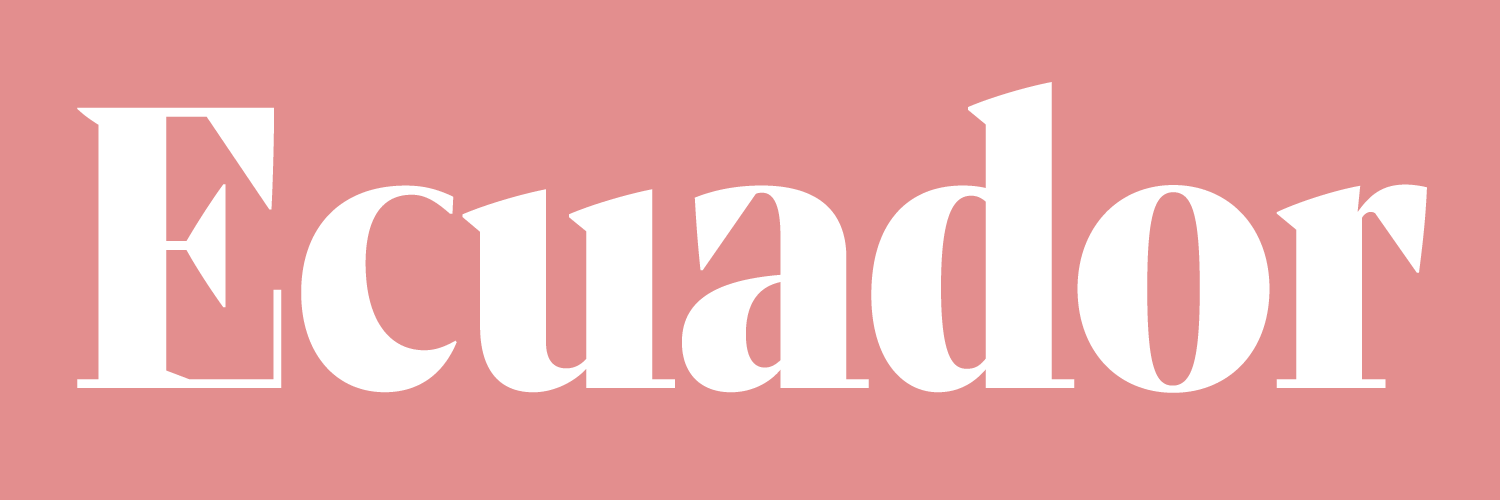 ¡Nos vamos a Ecuador!We are going to Ecuador!On this trip, we will explore Ecuadorian culture, cuisine, climate and landscape. We’ll contrast modern city living in Quito or Guayaquil with rural life in Riobamba, the mountain highlands and more. Students will sample traditions of dance, food and music while taking in the sights and sounds of this dynamic South American country.Pack Your Bags: https://imex.psu.edu/experience-catalogue/imexcursions/imexcursion-ecuador/ActivitiesPre-flight: Setting ExpectationsUsing One Button Studio at Home techniques, record a video of yourself answering the following questions:What do you know about Ecuador? What would you like to learn more about by way of this virtual visit?From what sources have your ideas about Ecuador - or South American countries more broadly - been derived? What influence has this had on how you imagine Ecuador to be?On the Ground: Your ObservationsPick at least two videos from each of the three categories (City Living & Culture, Rural Life & Countryside, Nature & Environment);watch these videos in your browser, on your phone or by way of a headset (Cardboard or standalone);select at least one of the related 3D models and identify in your notes how it fits with the content category;make notes based on the See, Think, Wonder model (attached);upload your notes to the Travelogue activity in Canvas.Souvenirs: Take-awaysAgain, using the One Button Studio at Home guide, record a video of yourself answering the following reflection questions:Summarize the most interesting thing you observed while viewing the videos.What was surprising to you?What would you like to learn more about?Which of the videos that you viewed did you find most intriguing, and why?Post both the first video and second video along with your notes in the Travelogue activity in Canvas. Review the Travelogue of two classmates and then:Identify similarities and differences between their Take-aways and yoursDid they watch the same content but respond in ways different than you would have? Or did they choose to view content that you would not have?Based on their Expectation Setting, how do you see this experience having affected your fellow traveler’s understanding of Ecuador? Their place in the world?Post your reactions as comments in the Travelogue activity discussion board. Remember, you should be commenting on two classmates’ videos and notes.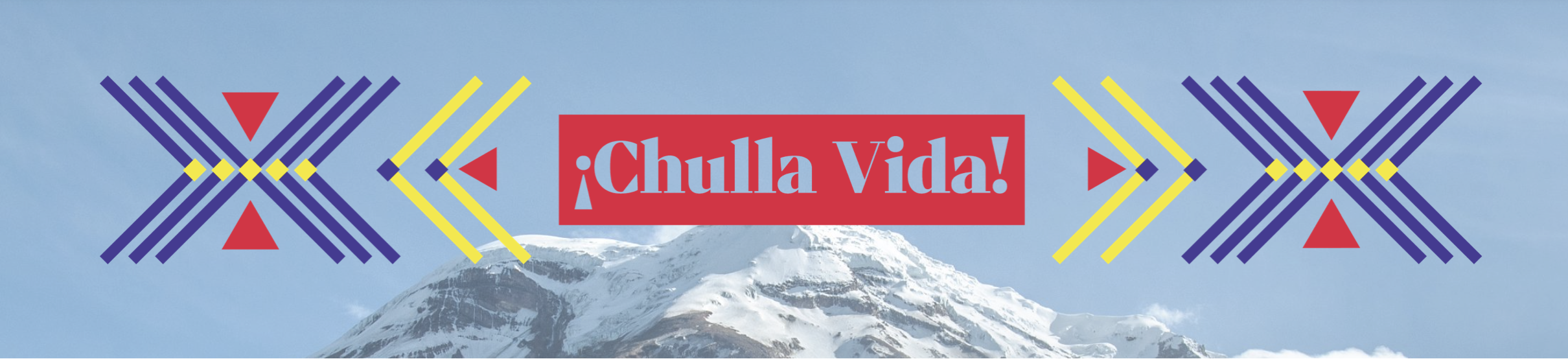 See Think Wonder ModelWhat do you SEE?Describe what you observeWhat do you THINK?During experience, explain what you are thinking What do you WONDER?During experience, what are the questions that come to mind